Candidate Name: Brooke D. ArnoneOrganization: Arizona Department of Public Safety (AZDPS)Address:  2102 W. Encanto BlvdMD 1150Phoenix, AZ 85009Phone:  602-223-2733E-mail: barnone@azdps.gov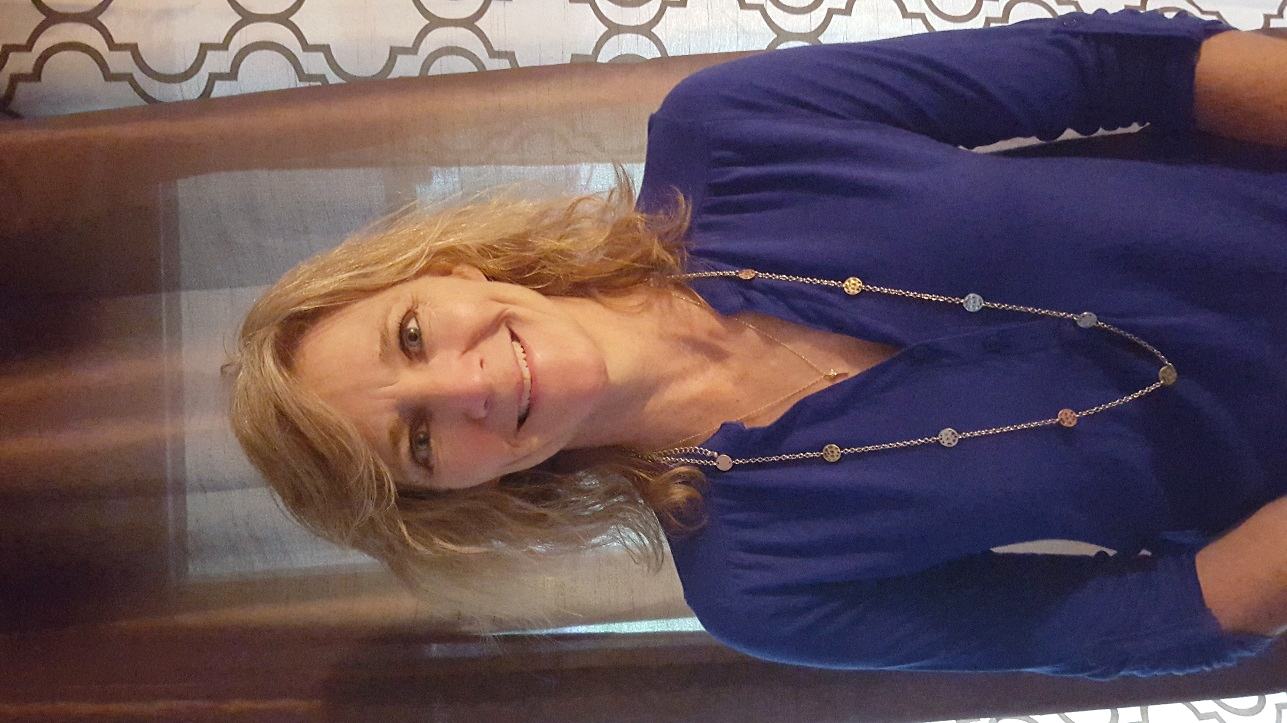 Education: Med – Education (Secondary Education- General Science) (Columbus State University)BS – Chemistry (University of Arizona)Certificate – Laboratory Management emphasis in Forensic Science Laboratory Management (University of California – Davis)Employment Experience:  AZDPS – 1991-1993; 1998-CurrentTeacher – Georgia and Hawaii 1994-1998Prior ASCLD experience (previous Board member, committee member, meeting volunteer, etc.):  Symposium Planning Committee – 2013, 2014, 2015, 2016Meeting Volunteer –2011, 2013, 2014, 2015, 2016Training and Education Committee - 2012, 2013, 2014, 2015, 2016If elected, I am interested in working on the following ASCLD issues/committees:Training and EducationAdvocacyInternational LiaisonSymposium PlanningAs a member of the Board, you may be asked to represent ASCLD at speaking engagements or develop written statements on behalf of the Board. How would you describe your ability to communicate ideas verbally and in writing?I believe my verbal and writing skills are exceptional.  I have experience as a classroom teacher where I have had to present lesson plans and instruction to teenagers, and I have many years’ experience presenting forensic information to juries, attorneys, the public, new forensic analysts, and at forensic trainings.  The ability to communicate is part of my daily job requirement.  I write memos, emails, and policies and also prepare scientific and management reports on a regular basis. My background has allowed me the opportunity to communicate effectively with people at all levels.How committed are you to serving on the ASCLD board?  What skills will you bring to the table?I am very committed to serving on the ASCLD board as is evident by my participation in multiple committees over the past four years. I have the support of my agency to continue working with ASCLD because I am very aware of the time commitment to be a part of the board of directors. I am organized, flexible, open-minded, and will bring with me to the board the perspective of a Quality Manager.What role should ASCLD play in developing a strong future for forensic science laboratories?ASCLD needs to stay active in helping to maintain and guide laboratories on standards.  They need to help keep forensic practitioners separate from the law makers as much as possible to allow the science to prevail.  ASCLD needs to continue educating the public regarding accreditation, standardization and best practice as they relate to forensic science. In the wake of national standards and continued resource shortages, effective management of a crime lab is extremely imperative.  ASCLD needs to be a national voice to represent forensics but also still provide their members education and training to deal with the local and state issues of day to day circumstances.